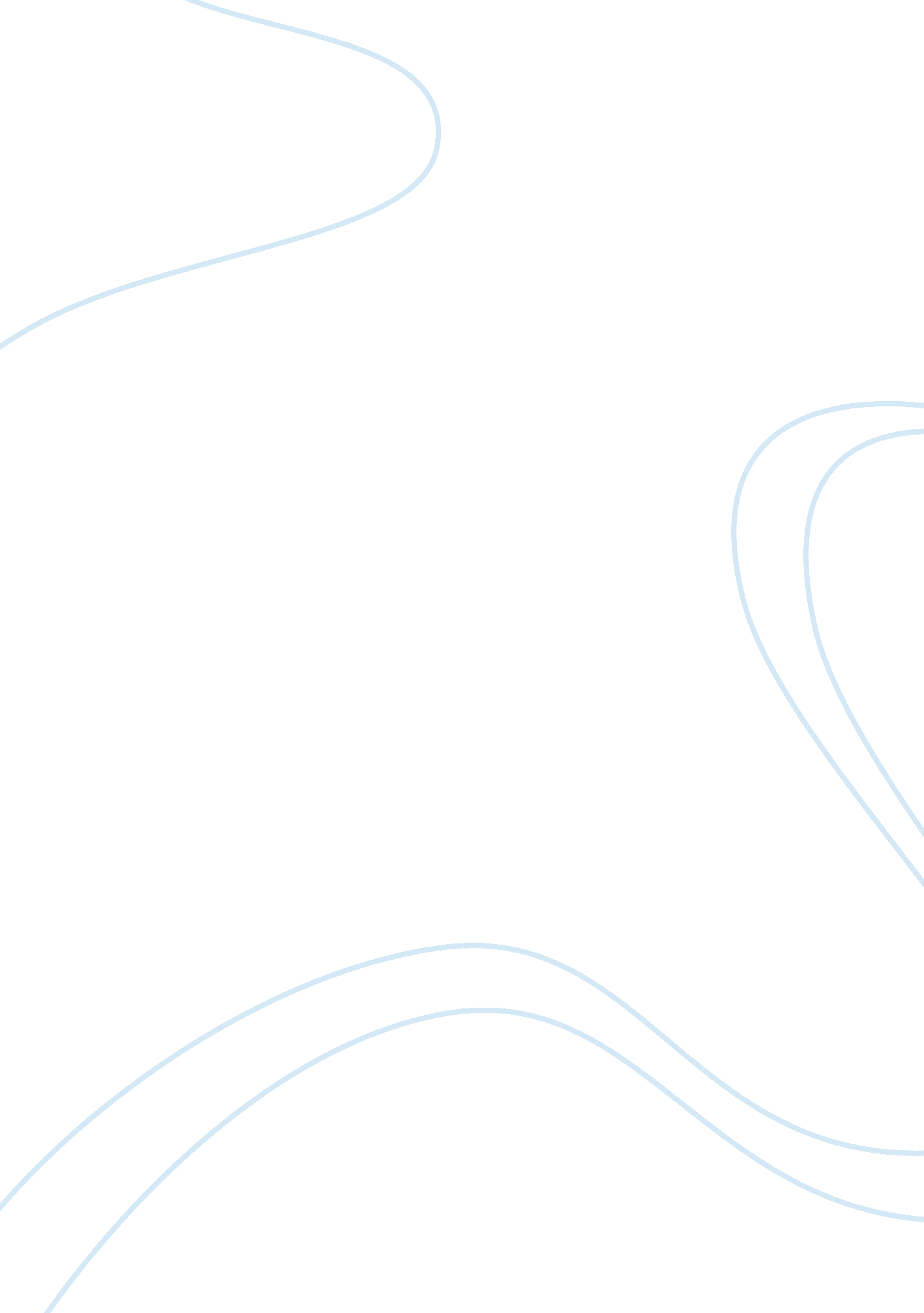 Day care for childrenFamily, Children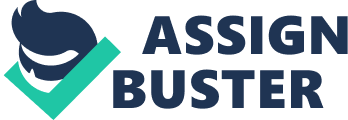 The following research essay is based on the information regarding the day care centers and day care management for children. The main focus would be paid on the day care management that is been followed by the Texas government or politics. Day care has been very important and necessary for the parents and legal guardians of the children who work entire day and need someone to look after their children with care, concern and good education. The person responsible to care for the child during day is not necessarily the legal guardian or parent of the child and is hired to take care of the child as per the hiring parent/guardian's requirements and instructions. Every country has different formula for the day care, and here, we would concentrate on the day care management carried forward by the Texas government. Understanding Dare Care for Children When the term day care for children is used, it means taking care of the particular number of children or a single child at a time by the person who is not the legal parent or guardian, belongs to the circle outside the direct/immediate family, and is being paid for providing this kind of service from the real care taker of the kid. As the term shows, day care means taking care of the child during day timings while the parent or guardian of the child is busy at work or some kind of job, or is unable to look after the kid due to any kind of reason. The term of day care is also known as child care and is usually provided by the caretakers in creches or nurseries within their own homes or in a specialized child care facility area where they take care of the children, provide them food on timings, focus on child development measures by providing education, preschool training, and discipline in a more formal structure as compared to children's parents. Day care of the child is not essentially limited to some particular day care facility because the caretaker can come at home and babysit the kid, but it usually is more expensive and risky at times, this is why parents and guardians prefer day care centers where they can drop their child so that the kid could develop interpersonal skills and become familiar with different kind of people while spending time with other children at the center. Typically speaking, the history of day care center starts from France in the year 1840 where some institution started taking care of children for the convenience of some working parents. This practice and act was encouraged by other institutions and parents and was immediately developed with the passage of time. At present, day care centers have become a major portion of the business that not only helps the working professional couples, but also contributes on the economic side of the country as well because day care is not a particular business, in fact, it has become an industry from which hundreds and thousands of people gain advantage and earn salary. The area of day care varies from small sized parental care to large and regulated institutions. However, the majority of the children day care is still being undertaken by the parents, in-house nannies, or unofficial preparations made with neighbors or friends or indirect relatives of the family. This is why the diversity and environmental boundaries of children day care has made this industry highly fragmented (Goldschmied & Jackson 51). There are mainly two different kinds of children day care that can be listed and explained as under (Brightwell 4): Non-Profit Day Care Non-profit day care centers are run without any initiative of making money for personal use and have some priorities and structural advantages over other types of day care centers. This kind of day care is mostly run by the local governments and even municipalities. Parents are the typical and legal owners of the non-profit day care centers who provide routinely consulting services, such as, human resource, consulting, and legal services for free. Non-profit day care centers receive more funds and help from the people as compared to the for-profit day care centers. For-Profit Day Care For-profit day acre centers are mainly function for the purpose of earning money and profit by a single individual out of their residence. This is usually operated by a person or stay-at-home parent who seeks extra income from some other useful means, and making income through a day care center is one of the most financially beneficial resources one can ever develop. Other entities that make use of day care center besides single parents are the large institutions that provide the services of child day care with the help of their reputation and facilities. Many institutions are entering in this area, which has made day care a diverse and fragmented industry to earn handsome income sideways. But these institutions have to maintain a certain level of standards and requirements otherwise they could be deprived off from their day care licenses and authorities. Day Care for Children in Texas Government (News Oklahoma Website, 2008) Children always deserve the very best available because they are the most innocent, adorable and lovable entity in the entire world. They need love, affection, care and concern from their elders. However, there are some parents and guardians who are unable to provide the 24/7 care to their children because of several reasons, including, daytime jobs and other working conditions. Day care centers for children are the best solution for working parents and guardians, so that the children could continue getting enough attention, education, discipline and care even while their elders are not around them. Texas is a fast growing state where males and females work mutually to make their economic conditions better. For this purpose, the parents and guardians need to left their children behind and they utilize the services of day care centers so that their children could be well taken care on their backs. The state of Texas is loaded with standardized and good quality day care centers for children. Nevertheless, not all the day care centers come up to the mark set by the federal government to follow and match the standards of a good day care centers. There are some good day care centers, but it does not include all the child care centers due to several reasons. The difference between the day care centers is very spontaneous, such as, difference in education, food provided to he children, care, qualified staff, number of staff, number of children being taken care of, discipline and many other factors. in order to come up to the same standard, the government has set up some rules and values that every day care or day camp center has to meet before registering children. This is needed very urgently and has been under strict scrutiny and regulation because the number of day care centers have been increasing day by day and there should be a mutual standard form that should be followed by all means for taking best care of the children and to provide them with the very best possible. The government is doing it with personal interest for providing protection and better education with perfect discipline means available. Apart from all the individual help for better day care facilities, a major portion of public support for day care comes from the federal government, which is a mixture of conglomeration of discriminating responses to selective requirements. The federal government facilitates state governments in order to support various programs and services. Children day care is such example of the service that is being supported not only by the state government, but also by the federal government as well. The state government of Texas adds state resources to the pool of day care supports programs and is exclusively responsible for licensing the day care programs as well. The consequences of these programs are very productive, because the low-income families get huge advantage by running such programs under the state government of Texas. The help provided to these families is not on large scale due to weak economic state of Texas but can accommodate to a particular number of low-income families so that the parents could work properly while their children being taken care of behind them. Texas does not offer any child care services too directly on large scale due to weak economic reasons, nor it contract with or directly speculate day care centers. All the major day care services are provided by the outside organizations. The main role of Texas State here is to fund the program, make policies, and keep an eye on the performance of the outside organizations taking care of children properly. 